附件4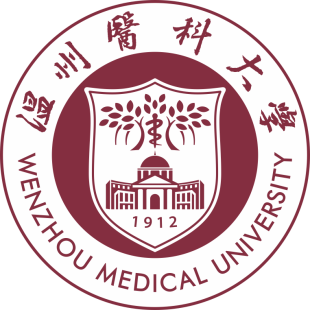 温州医科大学教案温州医科大学教师发展中心(教育督导与教学评估中心)一、教学设计教学实施备注：本教案针对课程的某一章节内容课程名称：授课教师：教师单位：授课对象：授课章节题目第*章 第*节-第*节****第*章 第*节-第*节****第*章 第*节-第*节****授课时长教师姓名职  称授课对象教学方式线下面授  MOOC  SPOC-同步教学  SPOC-异步教学 直播授课  线下面授  MOOC  SPOC-同步教学  SPOC-异步教学 直播授课  线下面授  MOOC  SPOC-同步教学  SPOC-异步教学 直播授课  线下面授  MOOC  SPOC-同步教学  SPOC-异步教学 直播授课  线下面授  MOOC  SPOC-同步教学  SPOC-异步教学 直播授课  教    材（宋体（Times New Roman）小四号或五号,1.25倍行距，注意段落格式。小标题数字编号加粗显示。）（宋体（Times New Roman）小四号或五号,1.25倍行距，注意段落格式。小标题数字编号加粗显示。）（宋体（Times New Roman）小四号或五号,1.25倍行距，注意段落格式。小标题数字编号加粗显示。）（宋体（Times New Roman）小四号或五号,1.25倍行距，注意段落格式。小标题数字编号加粗显示。）（宋体（Times New Roman）小四号或五号,1.25倍行距，注意段落格式。小标题数字编号加粗显示。）学情分析知识基础：（宋体（Times New Roman）小四号或五号,1.25倍行距，注意段落格式。小标题数字编号加粗显示。）认知特点：（宋体（Times New Roman）小四号或五号,1.25倍行距，注意段落格式。小标题数字编号加粗显示。）学习风格：（宋体（Times New Roman）小四号或五号,1.25倍行距，注意段落格式。小标题数字编号加粗显示。）知识基础：（宋体（Times New Roman）小四号或五号,1.25倍行距，注意段落格式。小标题数字编号加粗显示。）认知特点：（宋体（Times New Roman）小四号或五号,1.25倍行距，注意段落格式。小标题数字编号加粗显示。）学习风格：（宋体（Times New Roman）小四号或五号,1.25倍行距，注意段落格式。小标题数字编号加粗显示。）知识基础：（宋体（Times New Roman）小四号或五号,1.25倍行距，注意段落格式。小标题数字编号加粗显示。）认知特点：（宋体（Times New Roman）小四号或五号,1.25倍行距，注意段落格式。小标题数字编号加粗显示。）学习风格：（宋体（Times New Roman）小四号或五号,1.25倍行距，注意段落格式。小标题数字编号加粗显示。）知识基础：（宋体（Times New Roman）小四号或五号,1.25倍行距，注意段落格式。小标题数字编号加粗显示。）认知特点：（宋体（Times New Roman）小四号或五号,1.25倍行距，注意段落格式。小标题数字编号加粗显示。）学习风格：（宋体（Times New Roman）小四号或五号,1.25倍行距，注意段落格式。小标题数字编号加粗显示。）知识基础：（宋体（Times New Roman）小四号或五号,1.25倍行距，注意段落格式。小标题数字编号加粗显示。）认知特点：（宋体（Times New Roman）小四号或五号,1.25倍行距，注意段落格式。小标题数字编号加粗显示。）学习风格：（宋体（Times New Roman）小四号或五号,1.25倍行距，注意段落格式。小标题数字编号加粗显示。）教学目标知识目标：（宋体（Times New Roman）小四号或五号,1.25倍行距，注意段落格式。小标题数字编号加粗显示。）     知识目标：（宋体（Times New Roman）小四号或五号,1.25倍行距，注意段落格式。小标题数字编号加粗显示。）     知识目标：（宋体（Times New Roman）小四号或五号,1.25倍行距，注意段落格式。小标题数字编号加粗显示。）     知识目标：（宋体（Times New Roman）小四号或五号,1.25倍行距，注意段落格式。小标题数字编号加粗显示。）     知识目标：（宋体（Times New Roman）小四号或五号,1.25倍行距，注意段落格式。小标题数字编号加粗显示。）     教学目标技能目标：（宋体（Times New Roman）小四号或五号,1.25倍行距，注意段落格式。小标题数字编号加粗显示。）技能目标：（宋体（Times New Roman）小四号或五号,1.25倍行距，注意段落格式。小标题数字编号加粗显示。）技能目标：（宋体（Times New Roman）小四号或五号,1.25倍行距，注意段落格式。小标题数字编号加粗显示。）技能目标：（宋体（Times New Roman）小四号或五号,1.25倍行距，注意段落格式。小标题数字编号加粗显示。）技能目标：（宋体（Times New Roman）小四号或五号,1.25倍行距，注意段落格式。小标题数字编号加粗显示。）教学目标情感目标：（宋体（Times New Roman）小四号或五号,1.25倍行距，注意段落格式。小标题数字编号加粗显示。）情感目标：（宋体（Times New Roman）小四号或五号,1.25倍行距，注意段落格式。小标题数字编号加粗显示。）情感目标：（宋体（Times New Roman）小四号或五号,1.25倍行距，注意段落格式。小标题数字编号加粗显示。）情感目标：（宋体（Times New Roman）小四号或五号,1.25倍行距，注意段落格式。小标题数字编号加粗显示。）情感目标：（宋体（Times New Roman）小四号或五号,1.25倍行距，注意段落格式。小标题数字编号加粗显示。）教学目标思政目标：（宋体（Times New Roman）小四号或五号,1.25倍行距，注意段落格式。小标题数字编号加粗显示。）思政目标：（宋体（Times New Roman）小四号或五号,1.25倍行距，注意段落格式。小标题数字编号加粗显示。）思政目标：（宋体（Times New Roman）小四号或五号,1.25倍行距，注意段落格式。小标题数字编号加粗显示。）思政目标：（宋体（Times New Roman）小四号或五号,1.25倍行距，注意段落格式。小标题数字编号加粗显示。）思政目标：（宋体（Times New Roman）小四号或五号,1.25倍行距，注意段落格式。小标题数字编号加粗显示。）教学重点（宋体（Times New Roman）小四号或五号,1.25倍行距，注意段落格式。小标题数字编号加粗显示。）（宋体（Times New Roman）小四号或五号,1.25倍行距，注意段落格式。小标题数字编号加粗显示。）（宋体（Times New Roman）小四号或五号,1.25倍行距，注意段落格式。小标题数字编号加粗显示。）（宋体（Times New Roman）小四号或五号,1.25倍行距，注意段落格式。小标题数字编号加粗显示。）（宋体（Times New Roman）小四号或五号,1.25倍行距，注意段落格式。小标题数字编号加粗显示。）教学难点与对策难点： 对策：（宋体（Times New Roman）小四号或五号,1.25倍行距，注意段落格式。小标题数字编号加粗显示。）难点： 对策：（宋体（Times New Roman）小四号或五号,1.25倍行距，注意段落格式。小标题数字编号加粗显示。）难点： 对策：（宋体（Times New Roman）小四号或五号,1.25倍行距，注意段落格式。小标题数字编号加粗显示。）难点： 对策：（宋体（Times New Roman）小四号或五号,1.25倍行距，注意段落格式。小标题数字编号加粗显示。）难点： 对策：（宋体（Times New Roman）小四号或五号,1.25倍行距，注意段落格式。小标题数字编号加粗显示。）课时分配(注：根据各教学环节进行本教案内容的时间分配，一般以分钟为单位。宋体（Times New Roman）小四号或五号,1.25倍行距，注意段落格式。小标题数字编号加粗显示。）(注：根据各教学环节进行本教案内容的时间分配，一般以分钟为单位。宋体（Times New Roman）小四号或五号,1.25倍行距，注意段落格式。小标题数字编号加粗显示。）(注：根据各教学环节进行本教案内容的时间分配，一般以分钟为单位。宋体（Times New Roman）小四号或五号,1.25倍行距，注意段落格式。小标题数字编号加粗显示。）(注：根据各教学环节进行本教案内容的时间分配，一般以分钟为单位。宋体（Times New Roman）小四号或五号,1.25倍行距，注意段落格式。小标题数字编号加粗显示。）(注：根据各教学环节进行本教案内容的时间分配，一般以分钟为单位。宋体（Times New Roman）小四号或五号,1.25倍行距，注意段落格式。小标题数字编号加粗显示。）教学设计与板书（注：根据内容、学情和场所，设计教学各要素和各环节采用的方式方法，从而实现“以学生为中心、以学习为中心、以效果为中心”。板书主要体现知识内在逻辑框架。宋体（Times New Roman）小四号或五号,1.25倍行距，注意段落格式。小标题数字编号加粗显示。）（注：根据内容、学情和场所，设计教学各要素和各环节采用的方式方法，从而实现“以学生为中心、以学习为中心、以效果为中心”。板书主要体现知识内在逻辑框架。宋体（Times New Roman）小四号或五号,1.25倍行距，注意段落格式。小标题数字编号加粗显示。）（注：根据内容、学情和场所，设计教学各要素和各环节采用的方式方法，从而实现“以学生为中心、以学习为中心、以效果为中心”。板书主要体现知识内在逻辑框架。宋体（Times New Roman）小四号或五号,1.25倍行距，注意段落格式。小标题数字编号加粗显示。）（注：根据内容、学情和场所，设计教学各要素和各环节采用的方式方法，从而实现“以学生为中心、以学习为中心、以效果为中心”。板书主要体现知识内在逻辑框架。宋体（Times New Roman）小四号或五号,1.25倍行距，注意段落格式。小标题数字编号加粗显示。）（注：根据内容、学情和场所，设计教学各要素和各环节采用的方式方法，从而实现“以学生为中心、以学习为中心、以效果为中心”。板书主要体现知识内在逻辑框架。宋体（Times New Roman）小四号或五号,1.25倍行距，注意段落格式。小标题数字编号加粗显示。）教学步骤教学环节教学内容与设计设计意义教学方法时间分配教学步骤课前(注：师生预习有关材料、阅读案例资料、观听相关音视频，了解有关仪器设备使用或复习其他基础课程有关内容。宋体（Times New Roman）小四号或五号,1.25倍行距，注意段落格式。小标题数字编号加粗显示。）简单说明为什么这样做。教学步骤课中(注：这是实施教学的主要部分。导入、知识讲解与互动、练习与小结等，实现教与学的目标各主要环节呈现。宋体（Times New Roman）小四号或五号,1.25倍行距，注意段落格式。小标题数字编号加粗显示。）各部分如你设计，实施教学的理论理念和认知基础。教学步骤课后（注：课后作业、阅读、练习、拓展学习等。宋体（Times New Roman）小四号或五号,1.25倍行距，注意段落格式。小标题数字编号加粗显示。）为什么要这样进行课后的安排？随堂资料（注：教学辅助器具、图表、测试题、问卷内容等。宋体（Times New Roman）小四号,1.25倍行距，注意段落格式。小标题数字编号加粗显示。）（注：教学辅助器具、图表、测试题、问卷内容等。宋体（Times New Roman）小四号,1.25倍行距，注意段落格式。小标题数字编号加粗显示。）（注：教学辅助器具、图表、测试题、问卷内容等。宋体（Times New Roman）小四号,1.25倍行距，注意段落格式。小标题数字编号加粗显示。）（注：教学辅助器具、图表、测试题、问卷内容等。宋体（Times New Roman）小四号,1.25倍行距，注意段落格式。小标题数字编号加粗显示。）（注：教学辅助器具、图表、测试题、问卷内容等。宋体（Times New Roman）小四号,1.25倍行距，注意段落格式。小标题数字编号加粗显示。）课外拓展（注：本章节知识相关新进展、文献期刊报道、专著中的深入分析或高级应用等资信。宋体（Times New Roman）小四号,1.25倍行距，注意段落格式。小标题数字编号加粗显示。）（注：本章节知识相关新进展、文献期刊报道、专著中的深入分析或高级应用等资信。宋体（Times New Roman）小四号,1.25倍行距，注意段落格式。小标题数字编号加粗显示。）（注：本章节知识相关新进展、文献期刊报道、专著中的深入分析或高级应用等资信。宋体（Times New Roman）小四号,1.25倍行距，注意段落格式。小标题数字编号加粗显示。）（注：本章节知识相关新进展、文献期刊报道、专著中的深入分析或高级应用等资信。宋体（Times New Roman）小四号,1.25倍行距，注意段落格式。小标题数字编号加粗显示。）（注：本章节知识相关新进展、文献期刊报道、专著中的深入分析或高级应用等资信。宋体（Times New Roman）小四号,1.25倍行距，注意段落格式。小标题数字编号加粗显示。）效果评价自我评价：（注：宋体（Times New Roman）小四号,1.25倍行距。注意段落格式。小标题数字编号加粗显示。）学生评价：同行评价：自我评价：（注：宋体（Times New Roman）小四号,1.25倍行距。注意段落格式。小标题数字编号加粗显示。）学生评价：同行评价：自我评价：（注：宋体（Times New Roman）小四号,1.25倍行距。注意段落格式。小标题数字编号加粗显示。）学生评价：同行评价：自我评价：（注：宋体（Times New Roman）小四号,1.25倍行距。注意段落格式。小标题数字编号加粗显示。）学生评价：同行评价：自我评价：（注：宋体（Times New Roman）小四号,1.25倍行距。注意段落格式。小标题数字编号加粗显示。）学生评价：同行评价：自学资源（注：本章节知识相关的一些应用、进一步分析阐释的网络视频或课程。宋体（Times New Roman）小四号,1.25倍行距，注意段落格式。小标题数字编号加粗显示。）（注：本章节知识相关的一些应用、进一步分析阐释的网络视频或课程。宋体（Times New Roman）小四号,1.25倍行距，注意段落格式。小标题数字编号加粗显示。）（注：本章节知识相关的一些应用、进一步分析阐释的网络视频或课程。宋体（Times New Roman）小四号,1.25倍行距，注意段落格式。小标题数字编号加粗显示。）（注：本章节知识相关的一些应用、进一步分析阐释的网络视频或课程。宋体（Times New Roman）小四号,1.25倍行距，注意段落格式。小标题数字编号加粗显示。）（注：本章节知识相关的一些应用、进一步分析阐释的网络视频或课程。宋体（Times New Roman）小四号,1.25倍行距，注意段落格式。小标题数字编号加粗显示。）教学反思目标达成角度：（注：宋体（Times New Roman）小四号,1.25倍行距；注意段落格式，小标题可以加粗显示。）内容处理角度：教学过程角度：教学策略角度：目标达成角度：（注：宋体（Times New Roman）小四号,1.25倍行距；注意段落格式，小标题可以加粗显示。）内容处理角度：教学过程角度：教学策略角度：目标达成角度：（注：宋体（Times New Roman）小四号,1.25倍行距；注意段落格式，小标题可以加粗显示。）内容处理角度：教学过程角度：教学策略角度：目标达成角度：（注：宋体（Times New Roman）小四号,1.25倍行距；注意段落格式，小标题可以加粗显示。）内容处理角度：教学过程角度：教学策略角度：目标达成角度：（注：宋体（Times New Roman）小四号,1.25倍行距；注意段落格式，小标题可以加粗显示。）内容处理角度：教学过程角度：教学策略角度：参考资料（注：本章节知识讲述和学习，老师和学生使用了哪些文献资料。宋体（Times New Roman）小四号,1.25倍行距。注意段落格式，小标题可以加粗显示。）（注：本章节知识讲述和学习，老师和学生使用了哪些文献资料。宋体（Times New Roman）小四号,1.25倍行距。注意段落格式，小标题可以加粗显示。）（注：本章节知识讲述和学习，老师和学生使用了哪些文献资料。宋体（Times New Roman）小四号,1.25倍行距。注意段落格式，小标题可以加粗显示。）（注：本章节知识讲述和学习，老师和学生使用了哪些文献资料。宋体（Times New Roman）小四号,1.25倍行距。注意段落格式，小标题可以加粗显示。）（注：本章节知识讲述和学习，老师和学生使用了哪些文献资料。宋体（Times New Roman）小四号,1.25倍行距。注意段落格式，小标题可以加粗显示。）